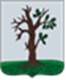 Российская ФедерацияБРЯНСКАЯ ОБЛАСТЬСОВЕТ НАРОДНЫХ ДЕПУТАТОВ СТАРОДУБСКОГО МУНИЦИПАЛЬНОГО ОКРУГАРЕШЕНИЕОт 23.12. 2022 г.  №  294  г. Стародуб	   Заслушав и обсудив информацию врио председателя комитета по управлению муниципальным имуществом администрации Стародубского муниципального округа Брянской области Агеенко О.А. "О работе муниципальных унитарных предприятий  Стародубского  муниципального  округа Брянской области  за  2022 г." (приложение №1), Совет народных депутатов Стародубского муниципального округа Брянской области решил:  1.Информацию " О работе муниципальных унитарных предприятий      Стародубского муниципального округа Брянской области за 2022 г. " принять к сведению (приложение №1).  2. Настоящее решение вступает в силу с момента его официального      опубликования.Глава Стародубскогомуниципального округа                                                            Тамилин Н.Н.                                                                                                    Приложение №1 к решению                                                                                                                                     Совета народных депутатов                                                                                                                                                         №294 от  2.12.2022г.Информация  о работе Муниципальных унитарных предприятий Стародубского  муниципального округа Брянской области за  2022 год.Комитет по управлению муниципальным имуществом администрации Стародубского муниципального округа Брянской области является учредителем муниципальных унитарных предприятий жилищно-коммунального хозяйства Стародубского муниципального округа. В  рамках осуществления полномочий учредителя Комитет руководствуется Федеральным законом № 161-ФЗ от 21.12.2001 «О государственных и муниципальных унитарных предприятиях», положением «О  порядке владения, пользования и распоряжения (управления), имуществом, находящимся в муниципальной собственности муниципального образования Стародубского муниципального округа Брянской области», утвержденного решением Совета народных депутатов Стародубского муниципального округа от 30.06.2022г. №242, положением «О Комитете по управлению муниципальным имуществом администрации Стародубского муниципального округа» утвержденным Постановлением администрации Стародубского муниципального округа  № 2 от 05.08.2020, постановлением администрации Стародубского муниципального округа № 16 от 05.08.2020 года «О передаче (делегировании) функций и полномочий Учредителя муниципальных унитарных предприятий».На основании, указанных нормативно-правовых и нормативных актов Комитетом чаще всего осуществляются следующие полномочия:-	выступать Учредителем муниципальных унитарных предприятий;-	утверждать Уставы муниципальных унитарных предприятий;-	ведение   личных   дел   руководителей   муниципальных      унитарных
предприятий;согласовывать прием на работу руководителя унитарного предприятия с
главой администрации Стародубского муниципального округа;заключать, изменять и прекращать трудовые договора с руководителями
муниципальных унитарных предприятий;согласовывать      прием   на  работу   главного   бухгалтера   унитарного
предприятия;осуществлять  полномочия  собственника имущества муниципального
предприятии,   в   том   числе   передавать   муниципальное   имущество   в
хозяйственное ведение;-	принимать    решения    о    проведении    аудиторских    проверок    на
муниципальных унитарных предприятиях;принимать решения о создании филиалов и открытие представительств
унитарного предприятия;устанавливать доплаты, премии, оклады руководителям муниципальных
унитарных предприятий;организовывать   подготовку  документации   и  проводить   аттестацию
руководителей муниципальных унитарных предприятий;утверждать планы (программы) финансово - хозяйственной деятельности муниципальных унитарных предприятий, рекомендованных к утверждению Комиссией по определению эффективности деятельности муниципальных унитарных предприятий Стародубского муниципального округа;-	утверждать размеры  платы на услуги,   оказываемые муниципальными унитарными   предприятиями   в   соответствии   с     заключением   отдела экономического   развития   и   потребительского   рынка   администрации Стародубского   муниципального   округа   и   информирования   депутатов Совета   народных   депутатов   Стародубского   муниципального    округа
Брянской области;-оказывать    методическую     помощь     муниципальным    унитарным предприятиям.    Муниципальное унитарное предприятие по обслуживанию дорожно-коммунального хозяйства муниципального образования Стародубский муниципальный округ  Брянской области  образовано 01 июля 2003 года. В хозяйственном ведении МУП ДКХ  находится: гостиница, баня, дороги, муниципальное жилье, водопроводные и канализационные сети города и района.    Основными видами деятельности предприятия являются:          - подъем и распределение  воды;          - сбор и очистка сточных вод;           - сантехнические и строительные работы;          - благоустройство города;          - гостиница;          - баня;          - содержание и ремонт автодорог.    В сфере водоотведения было очищено 898,0 тыс.м3 стоков, из них 230,4 м3 население.   За   2022 год  было поднято воды 937,7 тыс.м3. Реализовано 826,2 тыс. м3, потери составили 111,5 тыс.м3 (11,93 %). В том числе: населению было реализовано 766,0 тыс.м3, прочим потребителям 60,2 тыс.м3.       Долги населения за услуги водопотребления и водоотведения по городу и району составляют 3 552 644,31 руб., из них город – 2 202 639,47 руб., район – 1350004,84 руб. За данный период устранено 7  порывов в городе на водопроводных  и 3 порыва  на канализационных линиях (закуплено электродвигателей и насосов на 708,8 тыс. руб.) Выполнено  51  подключение к водопроводным линиям города и района (из них 24 район, 21 – город), врезок в канализационные сети не было.    Произведен текущий ремонт на станциях 1 и 2 подъемов, покраска и штукатурка павильонов, а также ремонт пускорегулирующей и запорной аппаратуры,  замена задвижек и обратных клапанов. Введена в эксплуатацию станция 2 подъема по ул. Чехова.Произведен ремонт водопроводных сетей и водопроводных башен района в количестве 239 на сумму 9622,8 тыс. руб.Благоустройство и содержание дорог произведено на сумму 17545,9 тыс. руб.       Контроль  за качеством питьевой воды производится в полном объеме, согласно утвержденной программе производственного контроля качества питьевой воды, централизованных систем холодного водоснабжения. Ежемесячно производится отбор 11 проб по микробиологическим и органолептическим показателям, 1 раз в год проводится полный химический анализ с радиационным контролем воды из артезианских скважин аккредитованной лабораторией  ФБУЗ «Центр  гигиены и эпидемиологии в Унечском районе Брянской области» на сумму 424,2 тыс. руб., погашен долг, образовавшийся МУП ЖКХ 393,9 тыс. руб.     Тарифы на коммунальные услуги по водоснабжению и водоотведению утверждены приказом Управления государственного регулирования тарифов Брянской области с 01.12.2022 г. тарифы утверждены следующие: - водоснабжение – 33,89 руб./м3 ;- водоотведение – 32,97 руб./м3 ;- водоснабжение район – 48,15 руб./м3 ;- водоснабжение(Мишковка, Тарасовка, Дохновичи, Случок) – 35,22 руб./м3 ;- водоотведение район – 23,00 руб./м3 .Списочная численность сотрудников – 89 человек. Средняя заработная плата рабочих составляет 16453,09 руб.На 1.12.2022 г . задолженность за электроэнергию и налогам отсутствует.Задолженность перед Росприроднадзор составляет 20 891 751,50 руб.Выручка за 9 месяцев 2022 г составила 68790,00 тыс. руб.Убыток за 9 месяцев 2022 г. составил 21012,00 тыс. руб.Проблемы МУП ДКХ:Строительство водопроводных и канализационных линий.Замена и ремонт ветхих сетей водоснабжения и водоотведения.Не достаточно уборочной и специализированной техники.Необходим ремонт помещений станций подъемов (внутренний косметический ремонт, капитальный ремонт крыши).   Не хватает рабочих по благоустройству города. Реконструкция всех городских КНС.Модернизация систем электроснабжения водопроводных башен и скважин города и района.  Комитет так же осуществляет функции и  полномочия учредителя в отношении МУП «Стародубский лесхоз». Основной и единственный вид экономической деятельности является «Охота, отлов и разведение диких животных, включая предоставление услуг в этих областях». В течение отчетного года свою деятельность МУП не осуществляло согласно Указа Губернатора Брянской области от 10.12.2020 года № 221 в редакции от 09.12.2022 года № 195 (где установлен запрет любительской и спортивной охоты). Соответственно доходов не поступало.         МУП ЖКХ Меленской сельской территории Стародубского муниципального округа Брянской области    по состоянию на 01.12.2022 годаЧисленность среднесписочная по штатному расписанию 18,2 чел, в настоящее  время-10,7 чел. Кроме того, работают по договорам(кнопочники) – 12 чел. Средняя заработная  плата 19230,40 руб. Фонд заработной платы за 11 месяцев 2022 года составил 3054,5 тыс. руб.	Выручка от основной деятельности МУП ЖКХ Меленской сельской территории Стародубского муниципального округа Брянской области составила  7204,2 тыс. руб,,в т.ч.  благоустройство -3417,8 тыс. руб.           водоснабжение-2525,9 тыс. руб.,	водоотведение-514,8 тыс. руб.	теплоснабжение-736,3 тыс. руб.	Себестоимость  составила 8511,9 тыс. руб.            благоустройство -1914,3тыс. руб.           водоснабжение-4564 тыс. руб.,	водоотведение-668,4 тыс. руб.	теплоснабжение-1365,9тыс. руб.Прочие доходы-215,3 тыс. руб.Прочие расходы-624,3 тыс. руб.Основные проблемы: из-за практически 100% износа водопроводных сетей, особенно в бывшем Гарцевском  поселении, постоянно возникают порывы. На предприятии имеется автомобили 	Нива и Соболь, которые постоянно ломаются и ремонтировать их нет средств. Необходим ремонт тракторов. В настоящее время нужно купить резину для экскаватора, который жизненно необходим для работы. Недостаточно средств для нормального функционирования предприятия, не  можем своевременно оплачивать налоги, электроэнергию, услуги сторонних организаций. По состоянию на 30.11.2022 кредиторская задолженность 935,0 тыс. руб, основную часть которой составляют долги по обслуживанию котельной. Дебиторская задолженность- 733,0 тыс. руб. Волнует кадровый вопрос: уволился тракторист, необходим инженер, электрик и наиболее опытный слесарь водоснабжения пенсионного возраста, не сегодня-завтра уволятся. Врио председателя комитета по управлению муниципальным имуществом администрации Стародубскогомуниципального округа                                                           О. А.   Агеенко О работе муниципальных унитарных предприятий Стародубского муниципального округа Брянской  области за 2022 г.